ACM CCS 2014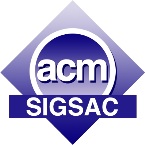 November 3-7 Scottsdale, Arizona, USAACM CCS Student Travel Support ApplicationName:Postal Address:Nationality:Email:Homepage URL:ACM member number:(or date of application, if you have not received your number yet)University Enrolled:Department:Degree pursued:When you expect to finish: Faculty advisorName:E-mail:ACM CCS program participationHave you attended ACM CCS before?Have you previously received an ACM CCS travel support?Are you an author of an accepted paper(s)?
[List the titles and co-authors as ordered in the paper]If so, will you be presenting the paper(s) or poster(s) at the conference? [List the titles]Have you published previously at CCS?ACM CCS workshop program participationAre you an author of one or more accepted workshop paper(s)?
[List the paper's title and the name of the workshop]Have you published previously at this/these workshops?